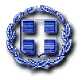 ΕΛΛΗΝΙΚΗ ΔΗΜΟΚΡΑΤΙΑ
ΥΠΟΥΡΓΕΙΟ ΠΟΛΙΤΙΣΜΟΥ, ΠΑΙΔΕΙΑΣ
ΚΑΙ ΘΡΗΣΚΕΥΜΑΤΩΝΠΕΡΙΦΕΡΕΙΑΚΗ Δ/ΝΣΗ Π/ΘΜΙΑΣ & Δ/ΘΜΙΑΣ
ΕΚΠΑΙΔΕΥΣΗΣ ΔΥΤ. ΕΛΛΑΔΑΣ
ΤΜΗΜΑ ΕΠΙΣΤΗΜΟΝΙΚΗΣ & ΠΑΙΔΑΓΩΓΙΚΗΣΚΑΘΟΔΗΓΗΣΗΣ Π.Ε.ΘΕΜΑ: «Διοργάνωση επιστημονικής ημερίδας Τ4Ε Περιφερειακής Ενότητας Αιτωλοακαρνανίας»Η Περιφερειακή Διεύθυνση Εκπαίδευσης Δυτικής Ελλάδας και η πρέσβειρα της δράσης «Teachers4Europe» κ. Πάσχου Αγγελική, Σχολική Σύμβουλος 9ης Π.Ε. Αιτωλοακαρνανίας, διοργανώνει επιστημονική ημερίδα με θέμα:«Μια Ευρώπη για όλους...»Η ημερίδα θα πραγματοποιηθεί στο 16Ο Δημοτικό Σχολείο Αγρινίου, Παπαστάμου Όλγας 2, έναντι του Ιερού Ναού Αγίας Βαρβάρας,  την Τετάρτη 15 Ιουνίου 2016 και  ώρα 18:00 – 21:00. Κατά τη διάρκεια της ημερίδας θα παρουσιαστούν εργασίες που εκπονήθηκαν από εκπαιδευτικούς της Πρωτοβάθμιας και της Δευτεροβάθμιας Εκπαίδευσης του Ν. Αιτωλοακαρνανίας στο πλαίσιο του προγράμματος «Teachers4Europe», για το σχολικό έτος 2015-2016.Ο Περιφερειακός Διευθυντής
Π/θμιας & Δ/θμιας Εκπ/σης Δυτ. ΕλλάδαςΚωνσταντίνος ΓιαννόπουλοςΕΛΛΗΝΙΚΗ ΔΗΜΟΚΡΑΤΙΑ
ΥΠΟΥΡΓΕΙΟ ΠΑΙΔΕΙΑΣ, ΕΡΕΥΝΑΣ ΚΑΙ ΘΡΗΣΚΕΥΜΑΤΩΝΠΕΡΙΦΕΡΕΙΑΚΗ Δ/ΝΣΗ Π/ΘΜΙΑΣ & Δ/ΘΜΙΑΣ ΕΚΠΑΙΔΕΥΣΗΣ ΔΥΤ. ΕΛΛΑΔΑΣ
ΕΠΙΣΤΗΜΟΝΙΚΗ ΗΜΕΡΙΔΑ:Teachers for Europe: «Μια Ευρώπη για όλους…»Αίθουσα Εκδηλώσεων του 16Ο Δ.Σ ΑγρινίουΤετάρτη, 15 Ιουνίου 2016ΠΡΟΓΡΑΜΜΑ18.00 –18.15Προσέλευση18.15-18.30ΧαιρετισμοίΠάσχου Αγγελική,Πρέσβειρα του προγράμματος «Teachers4Europe»«Παρουσίαση του προγράμματοςΤ4Ε»18.30-18.45Ζαρκαδούλας Αντρέας, Εκπαιδευτικός ΠΕ70,  Δημ. Σχ.Κανδήλας«Ένα ευρωπαϊκό παραμύθι μέσα σε μια ελληνική τάξη»18.45 –19.15Λανόπουλος Θωμάς, Εκπαιδευτικός ΠΕ70, Διευθυντής Δημ. Σχ. ΚαλυβίωνΞηροκώστα Αριστέα, Εκπαιδευτικός ΠΕ70 , Δημοτικό Σχολείο Παντάνασσας«Κοπιάστε στης Ευρώπης το τραπέζι!..»»19.15-19.30Τασούλη  Γ. Κωνστάντω,Εκπαιδευτικός ΠΕ70, Δ/ντρια 17ου Δ.Σχ.Αγρινίου«Διδάσκω την Ευρώπη χρησιμοποιώντας νέες εκπαιδευτικές μεθόδους»19.30-19.45ΔΙΑΛΕΙΜΜΑ19.45-20.00Συγγούνη Ιωάννα, Εκπαιδευτικός ΠΕ60, Προϊσταμένη1ο 3/θέσιο Ολοήμερο Νηπιαγωγείο ΜεσολογγίουΜπερντετσίογλου Αναστασία Εκπαιδευτικός ΠΕ60, 1ο 3/θέσιο Ολοήμερο Νηπιαγωγείο Μεσολογγίου«Ταξιδεύοντας στην Ευρώπη με ένα Ποδήλατο»20.00-20.15Κουτούπη Μαρία, Εκπαιδευτικός ΠΕ70, Δημ. Σχ ΑρχοντοχωρίουΖαγκότας Βασίλειος, Εκπαιδευτικός ΠΕ70, Διευθυντής Δημ. Σχ Αστακού «Ζώντας στον τόπο μου με άλλους»20.15-20.30Μαριόλη Νικολέττα , Εκπαιδευτικός ΠΕ02, Γυμνάσιο Αντιρρίου«Ο δρόμος της μεγάλης φυγής»20.30-20.45Ελένη Χρονοπούλου, Εκπαιδευτικός ΠΕ06 (Αγγλικής Φιλολογίας),Γυμνάσιο Αντιρρίου«Μαγειρεύοντας παραδοσιακά φαγητά χωρών της Ευρώπης»20.45-21.00Κυρίτση Μαρία, Εκπαιδευτικός ΠΕ01(Θεολόγος),Γενικό Λύκειο Ευηνοχωρίου«Η αλφαβήτα της Ευρωπαϊκής Ένωσης»«Ξένος ήμην και συνηγάγετέ με»Βράβευση των μαθητών που συμμετείχαν στην επιμορφωτική δράση Τ4Ε